Cancer (clinical) DSSExported from METEOR(AIHW's Metadata Online Registry)© Australian Institute of Health and Welfare 2024This product, excluding the AIHW logo, Commonwealth Coat of Arms and any material owned by a third party or protected by a trademark, has been released under a Creative Commons BY 4.0 (CC BY 4.0) licence. Excluded material owned by third parties may include, for example, design and layout, images obtained under licence from third parties and signatures. We have made all reasonable efforts to identify and label material owned by third parties.You may distribute, remix and build on this website’s material but must attribute the AIHW as the copyright holder, in line with our attribution policy. The full terms and conditions of this licence are available at https://creativecommons.org/licenses/by/4.0/.Enquiries relating to copyright should be addressed to info@aihw.gov.au.Enquiries or comments on the METEOR metadata or download should be directed to the METEOR team at meteor@aihw.gov.au.Cancer (clinical) DSSIdentifying and definitional attributesIdentifying and definitional attributesMetadata item type:Data Set SpecificationMETEOR identifier:289280Registration status:Health, Superseded 07/12/2005DSS type:Data Set Specification (DSS)Scope:This Cancer (clinical) data set specification is not mandated for collection but is recommended as best practice if cancer clinical data are to be collected.The Cancer (clinical) data set underpins the evaluation of cancer treatment services and this can occur at a number of levels; the individual clinician, the health care institution, at state or territory level and ultimately at a national level.Clinicians use such data for ongoing patient management and the ability to link patient management to outcomes allows treatments or outcomes to be identified and assessed. Institutions can monitor through-put in their centres for planning and resource allocation purposes to obtain optimum return for cancer expenditure. End-points can be monitored to ensure that objectives are being met.The principal aim of good-quality and consistent data is to provide information that can lead to improved quality and length of life for all patients by providing a systematic foundation for evidence-based medicine, informing quality assurance and improvement decisions and guiding successful planning and evaluation of cancer control activities.Collection and usage attributesCollection and usage attributesCollection methods:This data set is primarily concerned with the clinical use of cancer data.  It can also be used by a wider range of health and health-related establishments that create, use, or maintain records on health-care clients.Source and reference attributesSource and reference attributesSubmitting organisation:National Cancer Control Initiative (NCCI)Relational attributesRelational attributesRelated metadata references:Has been superseded by Cancer (clinical) DSS       Health, Superseded 06/03/2009
Is re-engineered from  Cancer (clinical), DSS, NHIMG, Superseded 01/03/2005.pdf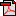  (121.6 KB)       No registration statusMetadata items in this Data Set Specification 